Załącznik nr 4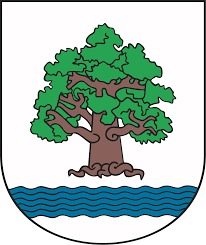 do Regulaminu Budżetu Partycypacyjnego Gminy Konstancin-Jeziorna Karta do głosowania 
na projekty do Budżetu Partycypacyjnego
 Gminy Konstancin-Jeziorna na rok 2020UWAGA! Kartę należy wypełnić w sposób czytelny. Głosujący może wybrać dwa projekty z listy:   jeden z listy projektów inwestycyjno-remontowych i jeden z listy projektów pozostałych. Dopuszczalne jest dokonanie wyboru tylko jednego projektuOddaję swój głos na następujące projekty:A. W kategorii „projekty inwestycyjno-remontowe” (stawiamy znak X przy jednym projekcie z tej kategorii)Lista projektów inwestycyjno-remontowychB. W kategorii „projekty pozostałe” (stawiamy znak X przy jednym projekcie z tej kategorii)Lista projektów pozostałychNa podstawie Rozporządzenia Parlamentu Europejskiego i Rady (EU) 2016/679 z dnia 27 kwietnia 2016r., wyrażam zgodę na przetwarzanie moich danych osobowych przez Burmistrza Gminy Konstancin-Jeziorna w celu realizacji Budżetu Partycypacyjnego Gminy Konstancin-
-Jeziorna na rok 2020. Uprzejmie informujemy, że administratorem danych osobowych jest Burmistrz Gminy Konstancin-Jeziorna dane kontaktowe: Urząd Miasta i Gminy Konstancin-Jeziorna, ul. Piaseczyńska 77, 05-520 Konstancin-Jeziorna, tel. (22) 22 484 23 00, e-mail: urzad@konstancinjeziorna.pl; skrytka ePUAP: /4576mqsekc/SkrytkaESP. Administrator wyznaczył inspektora ochrony danych, z którym można skontaktować się pod adresem e-mail: iod@konstancinjeziorna.pl.Pani/Pana dane osobowe:będą przetwarzane na podstawie dobrowolnej zgody w celu przeprowadzenia Budżetu Partycypacyjnegomogą być udostępnione podmiotom uprawnionym do ich otrzymania na podstawie przepisów prawa oraz świadczącym obsługę administracyjno-organizacyjną Urzędu i będą przechowywane nie dłużej, niż to wynika z regulacji dotyczących archiwizacji – jednolitego rzeczowego wykazu aktW granicach i na zasadach opisanych w przepisach prawa, przysługuje Pani/Panu prawo żądania: dostępu do swoich danych osobowych, ich sprostowania, usunięcia , ograniczenia przetwarzania przenoszenia danych;wniesienia skargi do organu nadzorczego, którym jest Prezes Urzędu Ochrony Danych Osobowych (szczegóły na stronie internetowej https://uodo.gov.pl). Podanie danych osobowych jest dobrowolne.Oświadczam, iż wszystkie informacje podane w formularzu, w tym o zamieszkiwaniu na terenie Gminy Konstancin-Jeziorna są zgodne z aktualnym stanem faktycznym. Jestem świadomy(-ma) możliwości weryfikacji zamieszczonych przeze mnie danych na podstawie dostępnych rejestrów, ewidencji lub innych danych. Jestem również świadomy(-ma) odpowiedzialności wynikającej z podawania nieprawdziwych informacji i składania nieprawdziwych oświadczeń............................................................................................Podpis głosującego Dane obowiązkowe:Dane obowiązkowe:Dane obowiązkowe:Dane obowiązkowe:Dane obowiązkowe:Dane obowiązkowe:Dane obowiązkowe:Dane obowiązkowe:Dane obowiązkowe:Dane obowiązkowe:Dane obowiązkowe:Dane obowiązkowe:Dane obowiązkowe:Dane obowiązkowe:Imię i nazwiskoAdres zamieszkaniaulicaAdres zamieszkaniaAdres zamieszkanianr domunr domunr mieszkanianr mieszkaniaAdres zamieszkaniaAdres zamieszkaniakod pocztowy–pocztapocztapocztapocztaLp.Nazwa projektuMiejsce na postawienie znaku X1.2.3.4.5.6.7.8.9.Lp.Nazwa projektuMiejsce na postawienie znaku X1.2.3.4.5.6.7.8.9.